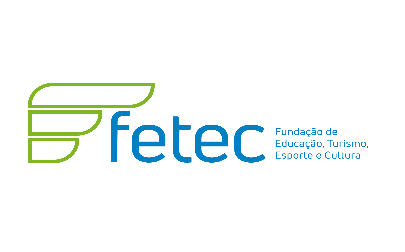 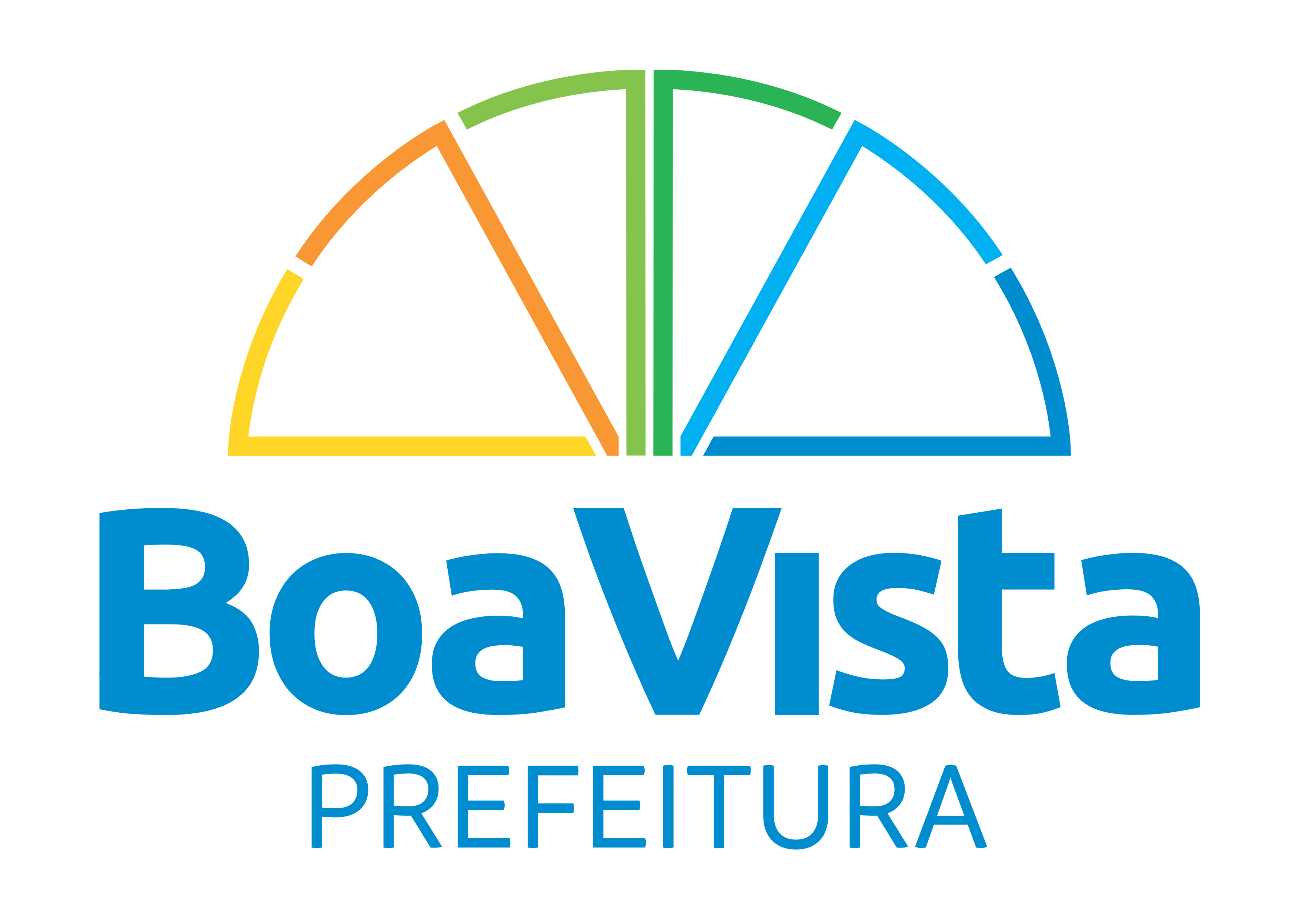 ANEXO VI - DIVISÃO DE VAGAS E COTASEDITALQNT VAGAS AMPLA CONCORRÊNCIAQNT VAGAS PESSOAS PRETASQNT VAGAS INDÍGENASQNT VAGAS POVOS MINORITÁRIOSQNT TOTAL DE VAGASAUDIOVISUAL44158471